PAEDIATRIC EARLY WARNING SYSTEM (PEWS) FOR GENERAL PRACTICERECOGNISING THE DETERIORATING CHILDThis is a guide and should not take priority over your clinical judgement.Heart rate (beats/min)  If the child is emotionally distressed allow time to settle and repeat measurementRespiratory rate (breaths/minute)Capillary refill timeConscious levelParental/Guardian concern (Number of presentations in one week)The following are to be used as a guide only:LOW RISK                      			No amber or red triggers.Advice for home care including when parent or guardian should seek further advice.INTERMEDIATE RISK   			Amber and no diagnosis. No red triggers.Provide parent or guardian with verbal and/or written information on warning symptoms and provide a plan of action which includes time and date for review. Consider discussing with on-call paediatrician.HIGH RISK 		   			One or more red triggers.Arrange urgent transfer to nearest paediatric unit. Adapted from VICTOR, Victorian Children’s Tool for Observation and Response, and the NICE Traffic Light System for Identifying Risk of Serious Illness. Incorporates parental concern as a trigger.	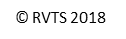 AGEUnder 3mthsUnder 100100 - 109110 -159160 - 184Over 1853mths to 1yrsUnder 95  95 - 104105 - 149150 - 179Over 1802yrs to 4yrsUnder 75  75 - 84  85 - 119120 - 149Over 1505yrs to 11yrsUnder 60  60 - 69  70 - 119120 - 134Over 135Over 12yrsUnder 60  60 - 69  70 - 99100 - 134Over 135AGEUnder 3mthsUnder 20  20 - 24  25 - 59  60 - 74Over 753mths to 1yrsUnder 20  20 – 24  25 - 54  55 – 69Over 702yrs to 4yrsUnder 16  16 - 19  20 - 29  30 – 44Over 455yrs to 11yrsUnder 14  14 - 19  20 - 29  30 – 44Over 45Over 12yrsUnder 10  10 – 14  15 - 24  25 – 34Over 35Under 2 secsOver 3 secsALL AGESALL AGESAlertResponds to voice/pain                 or UnresponsiveALL AGES1 to 23 to 4Over 4